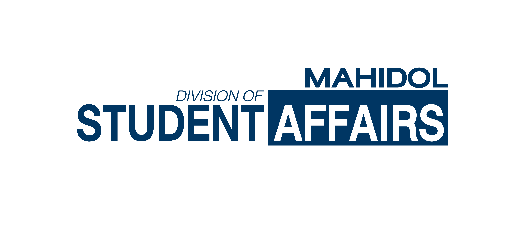 เอกสารแสดงประสงค์ขอถอนความยินยอม (Withdrawal of Consent Form)ข้าพเจ้า _______________________________________________________________________	ขอถอนความยินยอมในการใช้ข้อมูลส่วนบุคคลของข้าพเจ้า เพื่อการสมัครขอรับทุนที่พักอาศัยในหอพักนักศึกษา (บ้านมหิดล) สำหรับนักศึกษาระดับปริญญาตรีที่ขาดแคลนทุนทรัพย์ ประจำปีการศึกษา _________ ซึ่งได้ดำเนินการส่ง      ใบสมัครขอรับทุนที่พักอาศัยในหอพักนักศึกษา (บ้านมหิดล) สำหรับนักศึกษาระดับปริญญาตรีที่ขาดแคลนทุนทรัพย์ ประจำปีการศึกษา _________ เมื่อวันที่ ___________________	ทั้งนี้ ก่อนการแสดงเจตนา ข้าพเจ้าได้อ่านรายละเอียดจากนโยบายความเป็นส่วนตัวเกี่ยวกับการเก็บบันทึกข้อมูลการเข้าพักอาศัยในหอพักนักศึกษา (บ้านมหิดล) ถึงวัตถุประสงค์ในการเก็บรวบรวม ใช้หรือเปิดเผย (“ประมวลผล”) ข้อมูลส่วนบุคคล และมีความเข้าใจดีแล้ว ข้าพเจ้าขอถอนความยินยอมในเอกสารนี้ด้วยความสมัครใจ ปราศจากการบังคับหรือชักจูง และข้าพเจ้าทราบว่าข้าพเจ้าสามารถถอนความยินยอมนี้เสียเมื่อใดก็ได้เว้นแต่ในกรณีมีข้อจำกัดสิทธิตามกฎหมายหรือยังมีสัญญาระหว่างข้าพเจ้ากับกองกิจการนักศึกษา มหาวิทยาลัยมหิดล ที่ให้ประโยชน์แก่ข้าพเจ้าอยู่	กรณีที่ข้าพเจ้าประสงค์จะขอถอนความยินยอม ข้าพเจ้าทราบว่าการถอนความยินยอมจะมีผลทำให้ ข้าพเจ้าไม่สามารถเข้ารับการพิจารณาการให้ทุนที่พักอาศัยหอพักนักศึกษา (บ้านมหิดล) ประจำปีการศึกษา _________ ได้ และข้าพเจ้าทราบว่าการถอนความยินยอมดังกล่าว ไม่มีผลกระทบต่อการประมวลผลข้อมูลส่วนบุคคลที่ได้ดำเนินการเสร็จสิ้นไปแล้วก่อนการถอนความยินยอมลงชื่อ……………………………….………………………….…….(…..………………………………………………….……………...)วันที่ …..………………………………………………….………..